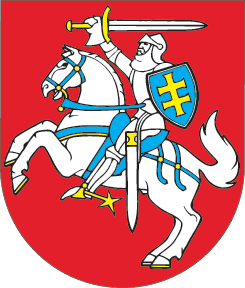 LIETUVOS RESPUBLIKOSBAUDŽIAMOJO PROCESO KODEKSO 358 IR 360 STRAIPSNIŲ PAKEITIMOĮSTATYMAS2016 m. birželio 2 d. Nr. XII-2409Vilnius1 straipsnis. 358 straipsnio pakeitimas1. Papildyti 358 straipsnį nauja 2 dalimi:„2. Teismas, gavęs Lietuvos Respublikos probacijos įstatymo 30 straipsnio 2 dalyje nurodytą probacijos tarnybos teikimą, sprendimą dėl jo priima ne vėliau kaip per tris darbo dienas nuo šio teikimo gavimo dienos.“2. Buvusias 358 straipsnio 2, 3 ir 4 dalis laikyti atitinkamai 3, 4 ir 5 dalimis.3. Pakeisti 358 straipsnio 3 dalį ir ją išdėstyti taip: „3. Šio straipsnio 1 ir 2 dalyse nurodytus klausimus teismas nagrinėja teismo posėdyje. Šiame posėdyje dalyvauja prokuroras ir nuteistojo elgesį kontroliuojančios institucijos atstovas. Į teismo posėdį šaukiamas nuteistasis arba jo atstovas pagal įstatymą ir gynėjas, tačiau šių asmenų neatvykimas nesustabdo klausimo nagrinėjimo.“2 straipsnis. 360 straipsnio pakeitimasPapildyti 360 straipsnį 9 dalimi:„9. Teismas, gavęs Lietuvos Respublikos probacijos įstatymo 30 straipsnio 2 dalyje nurodytą probacijos tarnybos teikimą, sprendimą dėl jo priima ne vėliau kaip per tris darbo dienas nuo šio teikimo gavimo dienos.“Skelbiu šį Lietuvos Respublikos Seimo priimtą įstatymą.Respublikos Prezidentė 	Dalia Grybauskaitė